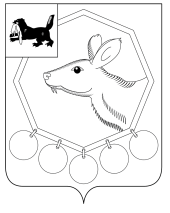                                          РОССИЙСКАЯ ФЕДЕРАЦИЯ                                            ИРКУТСКАЯ ОБЛАСТЬ     КОНТРОЛЬНО-СЧЕТНАЯ ПАЛАТА МУНИЦИПАЛЬНОГО ОБРАЗОВАНИЯ «БАЯНДАЕВСКИЙ РАЙОН»«19»  марта  2014 г.                                                                                                          № 7                           УТВЕРЖДАЮПредседательКонтрольно-счетной палатыДамбуев Ю.Ф.«19» марта 2014 г.ОТЧЕТО РЕЗУЛЬТАТАХ КОНТРОЛЬНОГО МЕРОПРИЯТИЯ         «Проверка законного и результативного (эффективного и экономного) использования средств, выделенных на реализацию мероприятий перечня проектов народных инициатив за 2013 год»   (наименование контрольного мероприятия)1.Основание для проведения контрольного мероприятия: План работы прокуратуры Баяндаевского района на 2014 год, поручение прокуратуры Баяндаевского района о выделении специалиста для проведения проверки от 16.01.2014 №7-19.2.Предмет контрольного мероприятия: Бюджетные средства выделенные на реализацию мероприятий перечня проектов народных инициатив за 2013 год.3. Объект (объекты) контрольного мероприятия: администрация муниципального образования «Курумчинский».4. Срок проведения контрольного мероприятия: 20.01.2014 – 19.03.2014г.5. Цель контрольного мероприятия: Проверка соблюдения законодательства при использовании средств областного и местных бюджетов. 6. Проверяемый период деятельности: 2013 год. 7. Краткая  характеристика  проверяемой  сферы  формирования  и использования муниципальных средств и деятельности объектов проверки:    Полное наименование: Администрация муниципального образования «Курумчинский». Краткое наименование: Администрация МО «Курумчинский».Юридический адрес: 669129, Иркутская область, Баяндаевский район, с. Загатуй, Микрорайон №1, №41. Почтовый адрес: 669129, Иркутская область, Баяндаевский район, с. Загатуй, Микрорайон №1, №41. Администрация МО «Курумчинский» имеет следующие реквизиты: ИНН 8502003137, КПП 850201001, ОГРН 1068506001079.        Проверка проведена с ведома главы администрации МО «Курумчинский» Сахаева Вячеслава Гавриловича.В проверяемом периоде у администрации поселения имелся лицевой счет №04343014400 в Управлении Федерального Казначейства по Иркутской области для учета средств муниципального бюджета.   8. По результатам контрольного мероприятия установлено следующее:  Законом Иркутской области от 11.12.2012 №139-оз «Об областном бюджете на 2013 год и на плановый период 2014 и 2015 годов» (далее – Закон №139-оз) муниципальному образованию «Курумчинский» (далее МО «Курумчинский») предусмотрены бюджетные ассигнования в ведомственной структуре расходов областного бюджета на 2013 год по коду бюджетной классификации: главе 831,  разделу 14 «Межбюджетные трансферты общего характера бюджетам субъектов Российской Федерации и муниципальных образований», подразделу 03 «Прочие межбюджетные трансферты общего характера», целевой статье 593 00 00 «Реализация мероприятий перечня проектов народных инициатив», виду расходов  «Субсидии, за исключением субсидий на софинансирование объектов капитального строительства государственной собственности и муниципальной собственности» в сумме 731,4 тыс. руб.         Постановлением Правительства Иркутской области от 14.05.2013 N 186-пп  утвержден порядок предоставления в 2013 году из областного бюджета бюджетам городских округов, муниципальных районов и поселений Иркутской области субсидий в целях софинансирования расходов, связанных с реализацией мероприятий перечня проектов народных инициатив (далее – Постановление 186-пп).По реализации мероприятий перечня проектов народных инициатив в 2013 году согласно протоколу собрания граждан муниципального образования «Курумчинский» от 13.05.2013 (без номера) установлен следующий перечень проектов народных инициатив:- покупка десятиместного микроавтобуса УАЗ-220695 для перевозки спортсменов и работников культуры на культурно-массовые мероприятия на сумму 500 тыс. руб.;- приобретение русских народных костюмов для МБУК КИЦ МО «Курумчинский» на сумму 80 тыс. руб.;- приобретение музыкального инструмента, оборудования, оргтехники и мебели для МБУК КИЦ МО «Курумчинский» на сумму 81500;- приобретение детской игровой спортивной площадки в д. Загатуй. на сумму 77300 руб.Министерством экономического развития Иркутской области  уведомлением по расчетам между бюджетами от 06.05.2013 №7006 до получателя бюджетных средств (МО «Курумчинский») доведены бюджетные ассигнования в сумме 731,4 тыс. руб. В соответствии с частью 1 и 2 статьи 86 Бюджетного кодекса РФ был принят муниципальный правовой акт определяющий расходные обязательства по реализации мероприятий перечня проектов народных инициатив в 2013 году в муниципальном образовании «Курумчинский» - постановление главы администрации МО «Курумчинский» от 14.05.2013г. №17А «О распределении средств по реализации мероприятий перечня проектов народных инициатив».Однако в реестре расходных обязательств постановление главы администрации МО «Курумчинский» от 14.05.2013г. №17А «О распределении средств по реализации мероприятий перечня проектов народных инициатив» не указано, таким образом оценка объемов бюджетных ассигнований для исполнения включенных в реестр расходных обязательств, была произведена путем увеличения общей суммы по соответствующим разделам и подразделам бюджетной классификации.Решением Думы МО «Курумчинский» от 17.06.2013 №75 «О внесении изменений в бюджет на 2013 год» предусмотрено поступление по коду доходов бюджетной классификации 2 02 02999 10 0000 151 «Прочие субсидии бюджетам поселений» (с учетом субсидий на реализацию проектов народных инициатив) в сумме 3196,0 тыс. руб.  и распределение бюджетных ассигнований в том числе по реализации проектов народных инициатив по коду функциональной статьи расходов бюджетной классификации:- (РП) 0104 «Функционирование местных администраций», (ЦСР) 0020400 «Центральный аппарат», виду расходов (ВР) 500 «Выполнение функций местного самоуправления» в сумме 2956,10 тыс. руб.;- (РП) 0503 «Благоустройство», (ЦСР) 6000100 «Благоустройство», виду расходов (ВР) 500 «Выполнение функций местного самоуправления» в сумме 108 тыс. руб.;- (РП) 08.01. «Культура», (ЦСР) 4409900 «Обеспечение деятельности подведомственных учреждений - Клубы», (ВР) 001 «Выполнение функций бюджетными учреждениями» в сумме 1434,70 тыс. руб.;- (РП) 08.01. «Культура», (ЦСР) 4429900 «Обеспечение деятельности подведомственных учреждений - Библиотеки», (ВР) 001 «Выполнение функций бюджетными учреждениями» в сумме 614,80 тыс. руб.В соглашении, заключенном между министерством экономического развития Иркутской области (далее – Министерство экономического развития) и администрацией МО «Курумчинский» от 15.07.2013г. №62-57-681/3-2 (далее – Соглашение №62-57-681/3-2) о предоставлении в 2013 году из областного бюджета бюджетам городских округов, муниципальных районов и поселений Иркутской области субсидий в целях софинансирования расходов, связанных с реализацией мероприятий перечня проектов народных инициатив, определен следующий перечень проектов: - покупка 10-местного микроавтобуса УАЗ-220695 для перевозки спортсменов и работников культуры на культурно-массовые мероприятия на 500000 руб.;- приобретение русских народных костюмов для МБУК КИЦ МО «Курумчинский» на 80000 руб.;- приобретение музыкального инструмента, оборудования, оргтехники и мебели для МБУК КИЦ МО «Курумчинский» на 81500 руб.;- приобретение детской спортивной игровой площадки в д. Загатуй, ул. Микрорайон, 1 на 77300 руб.  В муниципальном образовании «Курумчинский» имелась потребность в реализации проектов народных инициатив определенных на 2013 год.Объекты на которые было определено использовать средства по реализации мероприятий перечня проектов народных инициатив на 2013 год состоят в реестре муниципальной собственности поселения.Финансирование Субсидии в 2013 году из областного бюджета осуществлено в полном объеме платежным поручением от 30.07.2013г.  №640 на сумму 731,4 тыс. руб., софинансирование за счет средств местного бюджета было произведено платежным поручением №5766009 от 10.09.2013г.  на 7400 руб. Условия софинансирования, установленные п. 8 Порядка №186-пп, соблюдены (7,40 тыс. руб. или не менее 1 процента).В результате были произведены следующие приобретения:- автомобиль УАЗ-220695-410 на 500000 руб. в ЗАО «БайкалГазсервис» согласно муниципального контракта №2 от 16.08.2013г. на 500000 руб.  (протокол аукциона №0134300007013000002  от 05.08.2013г.),счета на оплату №И_УАЗ00486 от 16.08.2013г. на 500000 руб.,  акта приема-передачи товара от 21.08.2013г. оплачено платежным поручением №5640126 от 20.08.2013г. на 500000 руб.; - приобретены русские народные костюмы: костюм женский (юбка, парка, платок, подъюбник) – 7 шт. на 72600,01 руб. и костюм мужской (рубаха, головной убор, кушак) – 1 шт. у ИП Смагло Н.Н.  на 7400 руб. согласно договора подряда по пошиву одежды №5 от 31.08.2013г. на 80000 руб., счета №10 от 31.08.2013г. на 7400 руб., счета №11 от 31.08.2013г. на 72600,01 руб.,  акта приема-передачи выполненных работ от 20.11.2013г. на 80000,01 руб., товарной накладной №27 от 27.11.2013г. 80000,01 руб. оплачено МБУК КИЦ МО «Курумчинский» платежными поручениями: № 5810714 от 17.09.2013г. на 72600,01 руб., №5766009 от 10.09.2013г. на 7400 руб.;- моноблок HP AIO 3420 20`` HD+/Pentium G630 на 24110 руб. и МФУ Samsung SCX-3400 на 4900 руб. в ООО «Снежный Барс» согласно счета на оплату №1215 от 09.08.2013г., счета фактуры №3062 от 21.08.2013г. на 29010 руб., товарной накладной №10000398 от 21.08.2013г. на 29010 руб. оплачено МБУК КИЦ МО «Курумчинский»  платежным поручением №5602950 от 13.08.2013г. на  29010 руб.;- акустическая система 2,1 Microlab M109 Black (10W) в ООО «Снежный барс» согласно счета на оплату №1216 от 09.08.2013г. на 990 руб., счета-фактуры №3063 от 21.08.2013г. на 990 руб., товарной накладной №10000399 от 21.08.2013г. на 990 руб. оплачено МБУК КИЦ МО «Курумчинский»  платежным поручением № 5602949 от 13.08.2013г. на 990 руб.; - гармонь тульская, ProAudio DWS-212HT радиосистема с 2-мя беспроводными микрофонами, ProAudio MS-E1 стойка микр. итого на 34000 руб. у ИПБОЮЛ «Шеверева Марина Мироновна» согласно счета №8 от 09.08.2013г. на 34000 руб., счета-фактуры №3 от 09.08.2013г. на 34000 руб., товарной накладной №144 от 09.08.2013г. на 34000 руб. оплачено МБУК КИЦ МО «Курумчинский» платежным поручением №5602948 от 13.08.2013г. на 34000 руб.;- стол рабочий 80-60 «Св мил орех» 42.44, стол компьютерный Фортуна-25 Ольха Фортуна-25 Ольха, стол компьютерный Фортуна-22.1, стул стандарт ткань С03 черная – 13 шт. в ООО «Байкал Офис» согласно счета №507 от 09.08.2013г. на 17480 руб., счета-фактуры №30 от 21.08.2013г. на 17480 руб., товарной накладной №62 от 21.08.2013г. на 17480 руб. оплачено МБУК КИЦ МО «Курумчинский» платежным поручением №5602947 от 13.08.2013г. на 17480 руб.;- детский спортивный комплекс уличный Kampfer Total Playground (кольца гимнастические, канат, качели, веревочная лестница, сетка) стоимостью 46000 руб.,  детский спортивный комплекс Kampfer Doubl Space (качели одноместные - 2шт.) стоимостью 13000 руб. итого на 59000 руб. в ООО «Форвард-спорт» согласно договора №07/08-13 от 07.08.2013г. на 79500 руб., счета №72 от 09.08.2013г. на 59000 руб., счета-фактуры №00057 от 28.08.2013г. на 59000 руб., товарной накладной №59 от 28.08.2013г. на 59000 руб. оплачено платежным поручением №5609307 от 14.08.2013г. на 59000 руб.;- карусель с сидениями ИО-12.03.04 на 20500 руб. в ООО «Форвард-спорт» согласно договора №07/08-13 от 07.08.2013г. на 79500 руб., счета №73 от 09.08.2013г. на 20500 руб., счета-фактуры №00060 от 11.09.2013г. на 20500 руб., товарной накладной №62 от 11.09.2013г. на 20500 руб. оплачено платежным поручением № 5609306 от 14.08.2013г. на 20500 руб. При размещении заказов на поставки товаров, на оказание работ и услуг в ходе реализации проектов народных инициатив в муниципальном образовании  «Курумчинский» нарушений п. 14 ст. 55 Федерального закона Российской Федерации от 21.07.2005 №94-ФЗ «О размещении заказов на поставки товаров, выполнение работ, оказание услуг для государственных и муниципальных нужд» не установлено. Администрацией МО «Курумчинский» не были соблюдены требования п.3 ст. 18 Федерального закона от 21.07.2005 №94-ФЗ «О размещении заказов на поставки товаров, выполнение работ, оказание услуг для государственных и муниципальных нужд» в части направления в Управление федерального казначейства в трехдневный срок для размещения на официальном сайте сведений о заключении контракта, его изменении и исполнении. Расходы на реализацию мероприятий перечня проектов народных инициатив на 2013 год в муниципальном образовании «Курумчинский» были произведены по соответствующим кодам классификации операций сектора государственного управления.         Приобретенный автомобиль УАЗ-220695-410 поставлен на учет в качестве основного средства.        Приобретенные русские народные костюмы: костюм женский (юбка, парка, платок, подъюбник) – 7 шт. и костюм мужской (рубаха, головной убор, кушак) – 1 шт. поставлены в качестве объектов основных средств в МБУК КИЦ МО «Курумчинский».         Моноблок HP AIO 3420 20ʺ HD+/Pentium G630 и МФУ Samsung SCX-3400 поставлены в качестве объектов основных средств в МБУК КИЦ МО «Курумчинский».          Акустическая система 2,1 Microlab M109 Black (10W) поставлены в качестве объектов основных средств в МБУК КИЦ МО «Курумчинский».          Гармонь тульская, ProAudio DWS-212HT радиосистема с 2-мя беспроводными микрофонами микрофонами, ProAudio MS-E1 стойка микр. поставлены в качестве объектов основных средств в МБУК КИЦ МО «Курумчинский».       Стол рабочий 80-60 «Св мил орех» 42.44, стол компьютерный Фортуна-25 Ольха Фортуна-25 Ольха, стол компьютерный Фортуна-22.1, стул стандарт ткань С03 черная – 13 шт. поставлены в качестве объектов основных средств в МБУК КИЦ МО «Курумчинский».       Детский спортивный комплекс уличный Kampfer Total Playground (кольца гимнастические, канат, качели, веревочная лестница, сетка),  детский спортивный комплекс Kampfer Doubl Space (качели одноместные - 2шт.), карусель с сидениями ИО-12.03.04 установлены по адресу д.Загатуй, микрорайон №1, д. 37А о чем представлен акт установки от 30.09.2013г. и поставлены в качестве объектов основных средств. По приобретениям произведенным за счет средств по реализации мероприятий перечня проектов народных инициатив на 2013 год в муниципальном образовании «Курумчинский» имеются необходимые первичные документы, а также имеется соответствующее отражение в регистрах бухгалтерского учета. Имущество приобретенное в ходе реализации проектов народных инициатив на 2013 год включено в реестр муниципальной собственности. 9. Выводы: Поставленные цели проектов народных инициатив на 2013 год в муниципальном образовании «Курумчинский» достигнуты, что свидетельствует об эффективном использовании бюджетных средств. Однако в реестре расходных обязательств не указан муниципальный правовой акт определяющий расходные обязательства по реализации мероприятий перечня проектов народных инициатив в 2013 году в муниципальном образовании «Курумчинский» - постановление главы администрации МО «Курумчинский» от 14.05.2013г. №17А «О распределении средств по реализации мероприятий перечня проектов народных инициатив».Администрацией МО «Курумчинский» не были соблюдены требования п.3 ст. 18 Федерального закона от 21.07.2005 №94-ФЗ «О размещении заказов на поставки товаров, выполнение работ, оказание услуг для государственных и муниципальных нужд» в части направления в Управление федерального казначейства в трехдневный срок для размещения на официальном сайте сведений о заключении контракта, его изменении и исполнении. 10. Предложения: 1. Направить представление в адрес главы администрации МО «Курумчинский» о соблюдении в дальнейшей деятельности действующего законодательства.11. Приложения:Перечень законов и иных нормативных правовых актов, исполнение которых проверено в ходе контрольного мероприятия:Бюджетный кодекс Российской Федерации.Федеральный закон от 06.10.2003 №131-ФЗ «Об общих принципах организации местного самоуправления». Постановление Правительства Иркутской области от 14.05.2013 N 186-пп  утвержден порядок предоставления в 2013 году из областного бюджета бюджетам городских округов, муниципальных районов и поселений Иркутской области субсидий в целях софинансирования расходов, связанных с реализацией мероприятий перечня проектов народных инициатив.Федеральный закон Российской Федерации от 21.07.2005 №94-ФЗ «О размещении заказов на поставки товаров, выполнение работ, оказание услуг для государственных и муниципальных нужд».Председатель КСП МО «Баяндаевский район»                                                        Дамбуев Ю.Ф.Инспектор                                                                                   Борхонов А.М.   